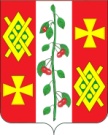 АдминистрациЯ КРАСНОСЕЛЬСКОГО СЕЛЬСКОГОПОСЕЛЕНИЯ ДИНСКОГО РАЙОНАПОСТАНОВЛЕНИЕот 29.07.2021	№ 196село КрасносельскоеО признании утратившим силу постановления администрации Красносельского сельского поселения Динского района от 04.09.2019 № 101 «Об утверждении административного регламента администрации Красносельского сельского поселения Динского района предоставления муниципальной услуги «Предоставление земельных участков, находящихся в муниципальной собственности, на которых расположены здания, сооружения, в собственность, аренду»С целью приведения в соответствие с действующим законодательством, на основании протеста прокуратуры Динского района от 29.06.2021                                 № 07-02-2021 на постановление администрации Красносельского сельского поселения Динского района от 04.09.2019 № 101 «Об утверждении административного регламента администрации Красносельского сельского поселения Динского района предоставления муниципальной услуги «Предоставление земельных участков, находящихся в муниципальной собственности, на которых расположены здания, сооружения, в собственность, аренду», руководствуясь Уставом Красносельского сельского поселения Динского района, п о с т а н о в л я ю:1. Признать утратившим силу постановление администрации Красносельского сельского поселения Динского района от 04.09.2019 № 101 «Об утверждении административного регламента администрации Красносельского сельского поселения Динского района предоставления муниципальной услуги «Предоставление земельных участков, находящихся в муниципальной собственности, на которых расположены здания, сооружения, в собственность, аренду»2.  Общему отделу администрации Красносельского сельского поселения Динского района (Бердникова) официально обнародовать настоящее постановление и разместить на официальном сайте Красносельского сельского поселения Динского района в сети «Интернет».3. Контроль за выполнением настоящего постановления оставляю за собой.4. Настоящее постановление вступает в силу после его официального обнародования.Глава Красносельскогосельского поселения                                                              М.В. Кныш